INDICAÇÃO N.º 2488/2018Excelentíssimo Senhor Presidente.	O Vereador LUIZ MAYR NETO apresenta a Vossa Excelência a presente INDICAÇÃO, nos termos do art. 127 e seguintes do Regimento Interno, para o devido encaminhamento ao Exmo. Sr. Prefeito Municipal para as providências cabíveis, nos seguintes termos:Realizar operação “tapa buraco” na Estrada Justo Luís Pereira da Silva, bairro Capuava, próximo ao túnel sob a linha férrea.	JUSTIFICATIVA	Conforme reivindicação de munícipes e constatado por este gabinete (foto anexa), é necessário realizar uma operação “tapa buraco” na Estrada Justo Luís Pereira da Silva, bairro Capuava, próximo ao túnel sob a linha férrea, haja vista o buraco que está aumentando em virtude da má qualidade do asfalto e da circulação de muitos veículos pelo local. Por ser próximo ao túnel, não há pontos de desvio para que os carros não caiam nos buracos, cuja profundidade certamente danificará veículos, o que pode resultar em ações judiciais em desfavor da Prefeitura.Valinhos, 02 de outubro de 2018.___________________________LUIZ MAYR NETOVereador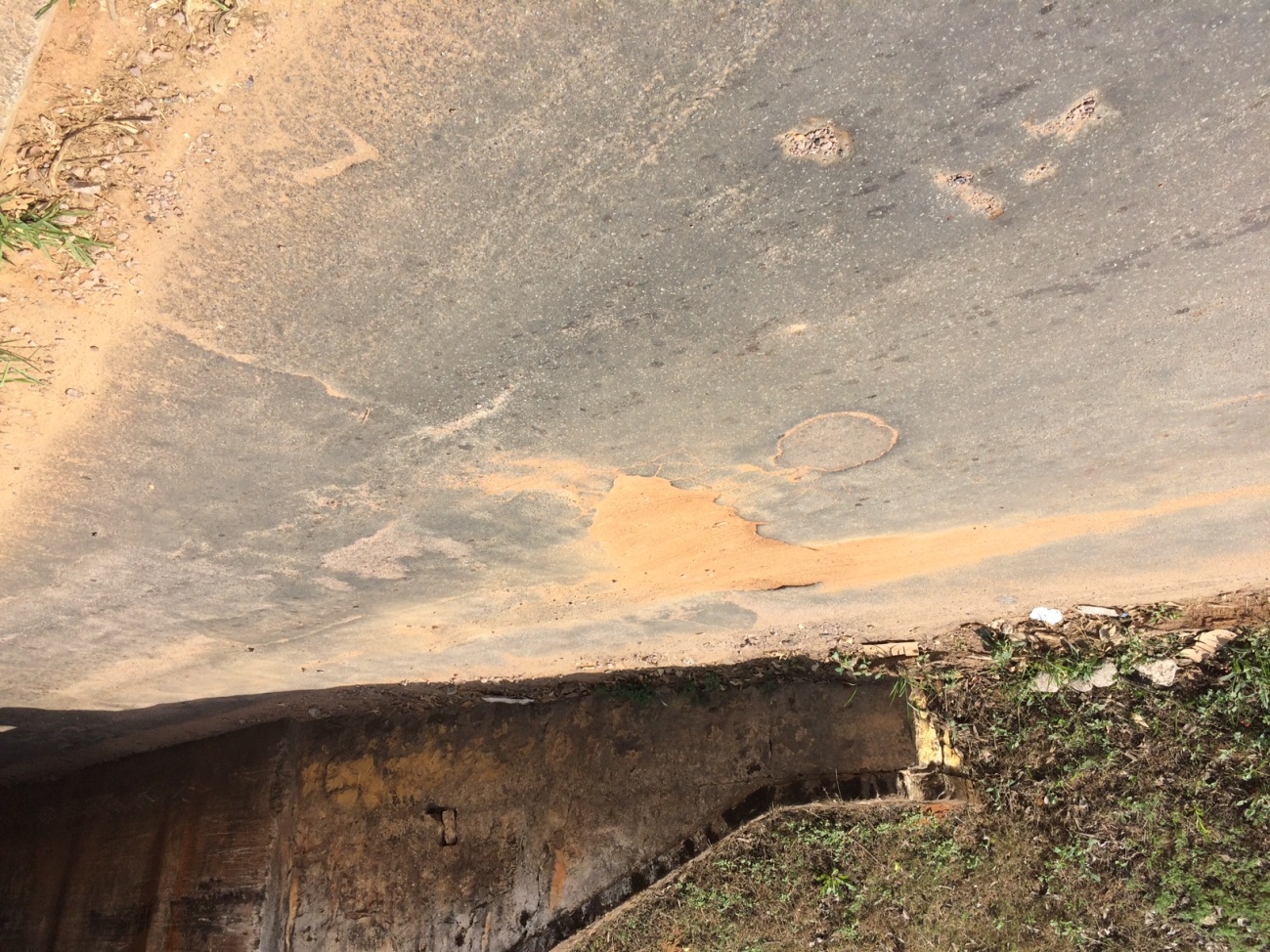 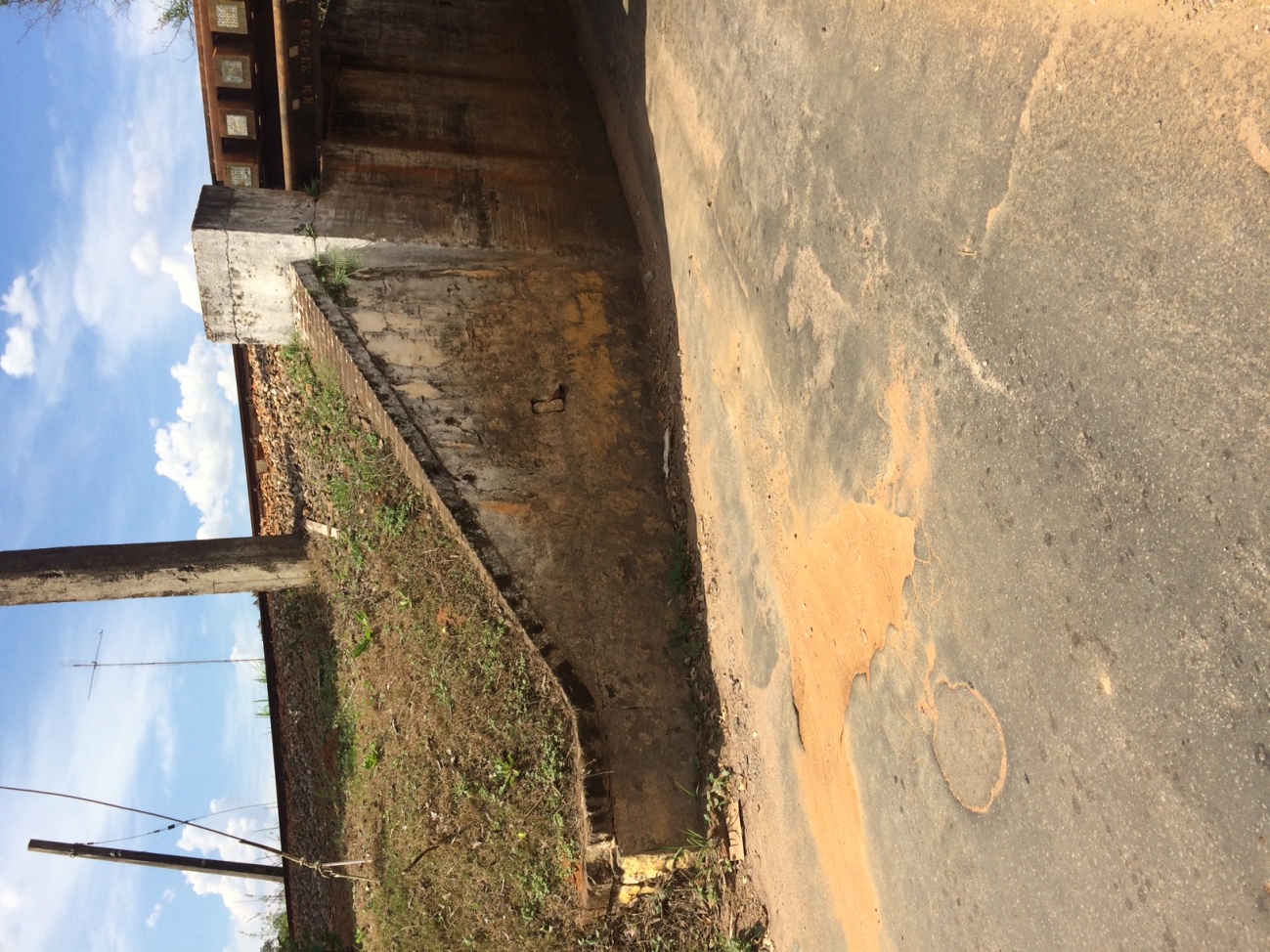 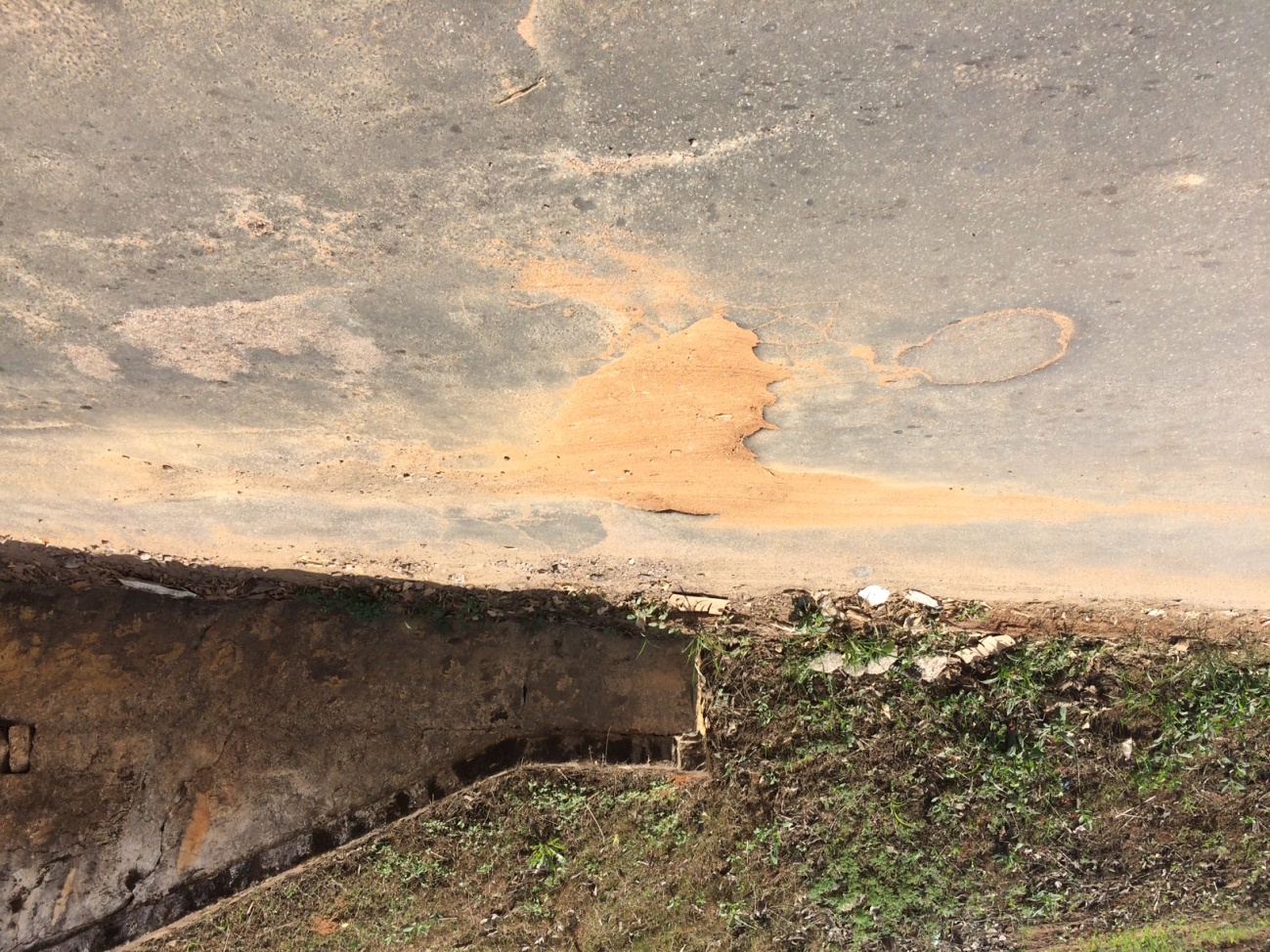 